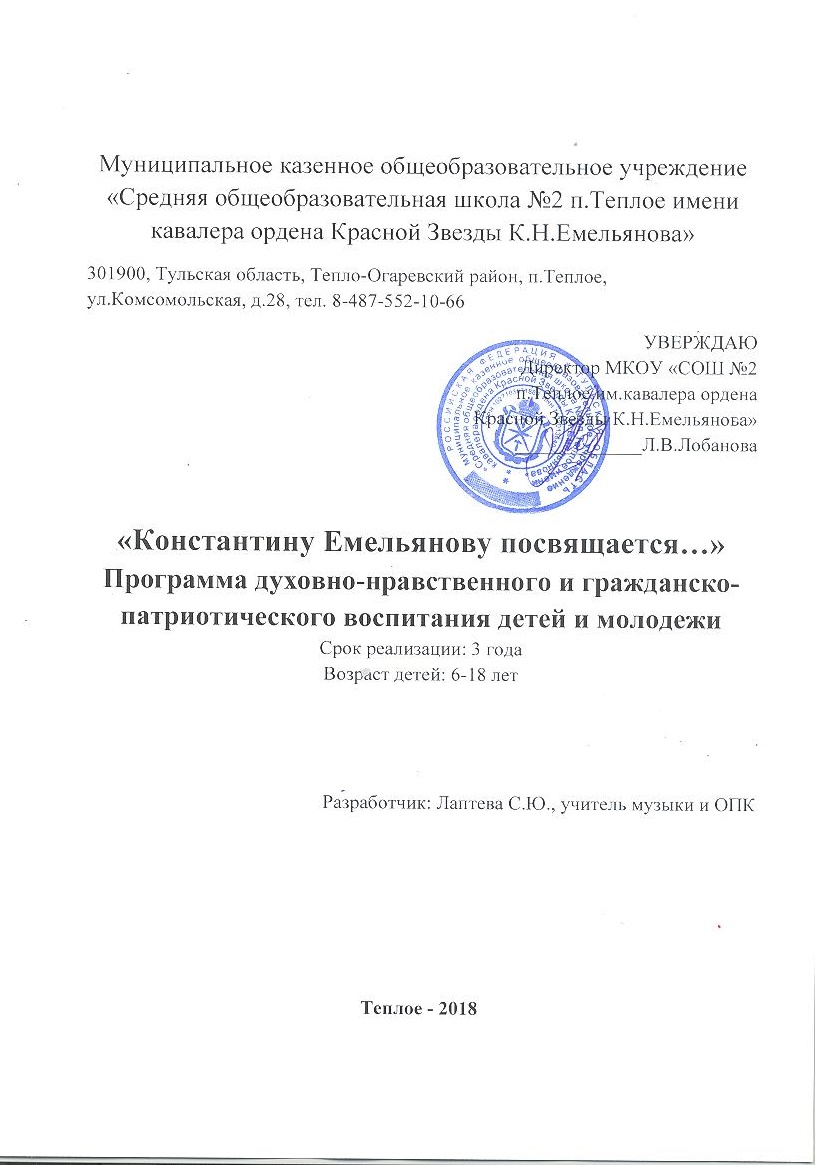 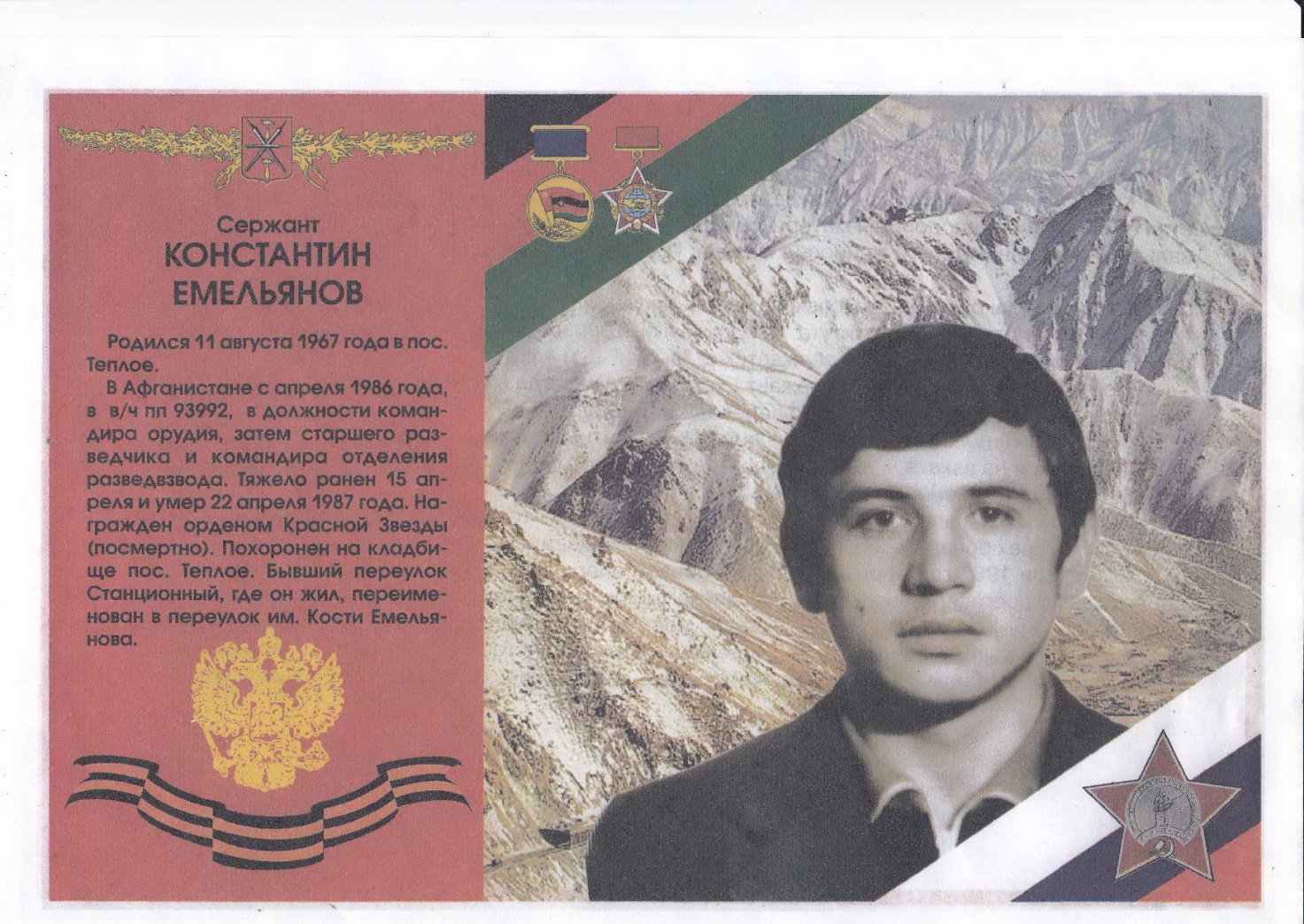 «Я не знаю, кому и зачем это нужно,Кто послал их на смерть недрожащей рукой,Только так бесполезно, так зло и не нужноОтпускали их в вечный поток»                                                        А.ВертинскийСтруктура программыПояснительная записка.Цель и задачи программы.Сроки и этапы реализации программы.Основные направления развития духовно-нравственного и гражданско-патриотического воспитания обучающихся.План мероприятий по духовно-нравственному и гражданско-патриотическому воспитанию.Ожидаемые результаты,  их социальная и воспитательная значимость.Модель выпускника.Список литературы.Пояснительная запискаВажнейшей задачей российского общества сегодня является воспитание гражданина и патриота. Формирование патриотизма и гражданской солидарности в современных условиях заключается в воспитании у подростков положительного отношения: к своему Отечеству, к гражданскому обществу и правовому государству;уважительного отношения к истории прошлого своей Родины, к родному языку, религии, традиции.Патриотизм – это чувство гордости своим Отечеством, его историей и свершениями. Это стремление сделать Россию крепче, а ее граждан счастливее. Патриотизм – это источник силы народа. Он выражается в ценностях: любовь к России, любовь к своему народу, любовь к своей малой Родине, служение Отечеству. Именно сегодня, говоря о спасении и возрождении России, в первую очередь необходимо говорить о создании единого образовательного и воспитательного пространства по духовно-нравственному воспитанию детей и подростков. Нам, педагогам, очень важно, каким будет человек будущего, в какой мере он освоит две важные социальные роли – роль Гражданина и роль Патриота. Программа определяет содержание и основные пути развития системы патриотического и духовно-нравственного воспитания детей и молодежи, ее основных компонентов и направлена на дальнейшее формирование патриотического сознания обучающихся. Реализация Программы способствует повышению уровня гражданского и духовно-нравственного воспитания учащихся нашей школы, сохраняет память о герое афганской войны, бывшего выпускника нашей школы Константина Емельянова.Цели и задачи программыЦель: создание условий для формирования и развития духовно-нравственных качеств личности, патриотического воспитания обучающихся, способных ориентироваться и адаптироваться в современном мире.Задачи:Воспитание личности гражданина – патриота Родины.Служение своему Отечеству и народу.Гармоничное духовное развитие каждой личности, привитие ей основополагающих принципов нравственности: доброты, честности, желания заботиться о ближнем, укрепление семейных уз, любви к детям и уважение к старшим.Сохранение исторической преемственности поколений; развитие национальной культуры, воспитание бережного отношения к историческому и культурному наследию народов России.Формирование стремления проектировать и строить свою жизнь на основе Православных духовных ценностей.Сроки и этапы реализации программыСентябрь 2016 г. – август 2019 г.При реализации программы учитываются возрастные особенности детей: для детей начальных классов – это проведение мероприятий с элементами игры, для среднего возраста – викторины, спортивные мероприятия, конкурсы; для старшего звена – это лектории, беседы, спортивные соревнования, музейные уроки, уроки мужества, уроки памяти, экскурсии в зал Боевой Славы  нашей школы. На всех стадиях формирования гражданских качеств личности решающее значение имеет педагогическое управление. Основные направления развития духовно-нравственного и гражданско-патриотического воспитания обучающихсяОсновными направлениями в нашей школе можно определить следующие:Люблю тебя, мой край роднойФормирование гражданского отношения к культуре и традициям родного края. Основным содержанием деятельности является осмысление школьниками значимости искусства и национальной культуры для человека современного мира. Основная часть этого направления – православное краеведение Тепло-Огаревского района, развивает духовный мир учащихся нашей школы на основе познания литературы, истории, фольклора, Основ Православной культуры.Я гражданин и патриот РоссииФормирование гражданского отношения к Отечеству. В содержание деятельности входит осмысление ребенком себя как части своей Родины, ее гражданина и патриота. Сохранить память о подвиге Константина Емельянова, чье имя носит наша школа.Моя семья«Семья – это среда, где человек должен учиться творить добро». В.СухомлинскийФормирование осознания у учащихся семьи как важнейшей жизненной ценности. Воспитывать культуру семейных отношений, повышать педагогическую и психологическую компетенцию родителей, создавать условия для участия родителей в воспитательном процессе. Уважение к родителям, забота о старших и младших.Зеленый мирФормирование экологических знаний, участие детей и подростков в решении экологических проблем. Это направление учит детей беречь природу, охранять ее богатство. «Природа не храм, а мастерская, и человек в ней работник», - это слова Базарова, героя романа «Отцы и дети». Тургенев вложил в эту фразу особый смысл. Ведь все, что мы имеем, что творим и созидаем – это национальное богатство России и нашей малой Родины.Мир прекрасногоОрганизация творческого «погружения» в пространство духовно-нравственных ценностей в форме искусстововедческой гостиной (музыкально-литературная, художественная, театральная).Счастливо жить – здоровым бытьФормирование понимания школьниками значения ценности здорового образа жизни в общекультурном, профессиональном и социальном развитии человека.Под покровом Иверской Пресвятой БогородицыВ начале 21 века началось возрождение духовно-нравственных основ воспитания и образования подрастающего поколения. Многие дети не имеют жизненных ориентиров, не могут правильно разобраться в сложных жизненных ситуациях. Для разрешения этих проблем священник и учитель стали рядом и сотрудничают в общем деле духовно-нравственного формирования подрастающего поколения. Это направление организует работу с духовенством русской Православной церкви. Формирование работы с воскресной школой при Свято-Иверском храме п.Теплое и тесном сотрудничестве с настоятелем храма протоиереем Валентином Дудиным.План мероприятий по духовно-нравственному и гражданско-патриотическому воспитаниюЛюблю тебя, мой край роднойЦель: воспитание у учащихся любви к родному краю, к своей малой Родине.Задачи: Изучать историю родного Тепло-Огаревского района.Воспитывать позицию «Я горжусь тобою Теплое».Изучать православную историю нашего района.Я гражданин и патриот РоссииЦель: духовное здоровье учащихся, воспитание у них патриотических чувств, обучение смысла человеческого существования, формирование у учащихся понимания  и  осознания  исторического   прошлого   и   будущего,   своей непосредственной роли в жизни страны.Задачи: Знакомить с историей России, культурой родного края.Формировать у учащихся систему знаний, уважения и интереса к государственным символам России.Воспитывать правосознание, способность к осознанию своих прав и прав другого человека.Участвовать во всероссийских конкурсах.Сохранить память о подвиге К.Н.Емельянова и других ветеранов нашего района.Моя семьяЦель: повышение педагогической культуры родителей.Задачи: Создать условия для активного и полезного взаимодействия школы и семьи по вопросам воспитания учащихся.Создавать условия для духовного общения детей и родителей.Зеленый мирЦель: создание условий для социального становления и развития личности через организацию совместной совместной познавательной, природоохранной деятельности детей и взрослых, осуществление действенной заботы о себе через заботу об окружающей среде.Задачи:Реализация познавательных и других интересов и потребностей ребенка через изучение природы своей малой и большой Родины средствами экологии, туризма и краеведения.Улучшение экологического состояния окружающей среды.Мир прекрасногоЦель: популяризация художественно – эстетического  творчества учащихся, развитие их творческих способностей и художественного вкуса, воспитание доброты и чуткости средствами художественно- эстетических видов деятельности.Задачи: Развивать природные задатки и способности, помогающие достижению успеха в том или ином виде искусства.Научить приемам исполнительского мастерства.Научить слушать, видеть, понимать и анализировать произведения искусства.Воспитать духовно-нравственные качества личности.Счастливо жить – здоровым бытьЦель: сохранить и укрепить здоровье детей, формировать у родителей, педагогов, воспитанников ответственность в деле сохранения собственного здоровья. Показать значимость физического состояния человека, развитие его нравственных качеств, душевных сил, популяризация здорового образа жизни.Задачи: Создать комфортный микроклимат в детском коллективе школы.Обучить навыкам здоровьесберегающих технологий; формировать у детей знания, умения и навыки сохранения здоровья и ответственности за него.Под покровом Иверской Пресвятой БогородицыЦель: Формировать начальную форму духовно-нравственного воспитания. Организация сотрудничества с учебно-воспитательной группой воскресной школы и настоятелем Свято - Иверского храма п.Теплое.Задачи: Всестороннее развитие личности и мотивация к познанию и творчеству, и формирование общей культуры.Адаптация к жизни в современном обществе в соответствии с нормами христианской морали.Обеспечение необходимых условий для укрепления духовного и физического здоровья, гражданского самоопределения и творческого труда.Ожидаемые результаты, их социальная и воспитательная значимостьОсновным результатом реализации Программы станет формирование системы патриотического и духовно-нравственного воспитания учащихся, отвечающие современным вызовам и задачам развития страны, а также социально-возрастной структуре российского общества.Развитие у детей и подростков чувства гордости, уважения и почитания символов государства, уважение к историческим святыням и памятникам Отечества, истории родного края.Достижение высокой вовлеченности детей и подростков в организацию и проведение мероприятий по духовно-нравственному и патриотическому воспитанию на всех уровнях.Воспитание уважения к труду.Формирование гражданско-патриотической позиции.Снижение уровня неблагополучного поведения в среде школьников и молодежи.Воспитание чувства любви и гордости за свою Родину.Гуманистическое отношение к окружающему миру.Уважение к родителям.Стремление к здоровому образу жизни.Успех ребенка через активное вовлечение родителей в учебно-воспитательный процесс школы.Модель выпускникаВыпускник, получивший среднее (полное) образование – это человек, который: Освоил все образовательные программы по предметам школьного учебного плана.Знает свои гражданские права и умеет их реализовать.Владеет культурой жизненного самоопределения и самореализации.Уважает свое и чужое достоинство.Уважает собственный труд и труд других людей, обладает чувством социальной ответственности.Любящий родной край и свою страну.Готовый самостоятельно действовать и отвечать за свои поступки перед семьей и школой.Ведет здоровый образ жизни.Список литературыГосударственная Программа «Патриотическое воспитание граждан Российской Федерации на 2016-2020 гг». Постановление от 30 декабря 2015 г., №1493, Москва.Стратегия развития воспитания в Российской Федерации на период до 2025 г. Распоряжение Правительства Российской Федерации от 29 мая 2015 г., №996- р, Москва.А.Я.Данилюк, А.М.Кондаков, В.А.Тишков, Стандарты второго поколения. Концепция духовно-нравственного развития и воспитания личности гражданина России. Просвещение, 2009 г.Н.П.Кузнецова. Е.В.Мейснер. Административное управление воспитательным процессом. Учитель, 2006 г., с. 8-18.Научно-методический журнал заместителя директора школы по воспитательной работе №3, Роспечать, 2005 г., с. 125-131.В.М.Обухов. Как воспитать гражданскую активность. М: Просвещение, 1986 г., с. 43-44.Научно-просветительский журнал Духовно-нравственное воспитание №1,  М, 2012, с. 3-10.Учебно-методическое пособие Духовно-нравственная культура в школе. М., 2009, с.18-23.МероприятияМероприятияОтветственные за проведениеДата проведенияУчастникиРайонный фестиваль, посвященный памяти ученого лесовода П.И.ЛевицкогоРайонный фестиваль, посвященный памяти ученого лесовода П.И.ЛевицкогоЗаместитель директора по внеклассной работе, учитель музыки и ОПКСентябрьКоманда школы7-9 классовПравославный поход в село Успенское с целью знакомства с историей храма во имя Успения Пресвятой БогородицыПравославный поход в село Успенское с целью знакомства с историей храма во имя Успения Пресвятой БогородицыНастоятель Свято-Иверского храма п.Теплое, заместитель директора по воспитательной работе, учителя истории, музыки и ОПК ИюльУчащиеся школы и воскресной школы при Свято-Иверском храмеСовместные мероприятия с краеведческим музеем п.ТеплоеСовместные мероприятия с краеведческим музеем п.ТеплоеДиректор музея, заместитель директора по воспитательной работе, учитель историиВ течение годаУчащиеся школыЭколого-патриотический праздник «Люби и знай родной свой край»Эколого-патриотический праздник «Люби и знай родной свой край»Учителя биологии, истории, Основ Православной культуры, классные руководителиЯнварь5-7 классы,1-4 классыКвест - игра «Дом под голубой крышей»Заместитель директора по воспитательной работе, учителя начальных классовЗаместитель директора по воспитательной работе, учителя начальных классовФевраль1-4 классыУчастие в областных конкурсах по православному краеведениюУчителя истории, литературы, Основ Православной культурыУчителя истории, литературы, Основ Православной культурыВ течение годаУчащиеся школыМероприятияУчастникиДата проведенияОтветственные за проведение-Цикл лекций по правовому воспитанию «Имею право. Мои права», «Я и закон», по  профилактике противоправного поведения учащихся. - Проведение Единого классного часа « Права ребёнка – права человека»,  посвящённого Дню правовой помощи детям.- проведение Единого классного часа «Конституция - основной закон государства»,посвящённого Дню Конституции Российской Федерации.-организация деятельности Всероссийской детской организации «Юный друг закона»- организация деятельности «Российское движение школьников»,  принятие в ряды «РДШ» новых членов. -активизация деятельности школьной  патриотической организации «Единство»1-11    классыВ течение года   3-я неделя     ноября    Декабрь Инспектор ПДН, ответственный секретарь КДН, начальник организации и управления, представители прокуратуры, субъекты профилактики, учитель обществознания, педагог-организатор ОБЖ, классные руководителиОбщешкольное мероприятие, посвящённое переименованию школы  имени кавалера ордена Красной Звезды К.Емельянова1-11 классыОктябрь - ноябрь Заместитель директора по воспитательной работе, руководитель  школьного музеяТоржественное открытие Зала Боевой СлавыУчащиеся школы1 четвертьРуководитель музеяПроведение Дней Воинской Славы России1-11классыВ течение годаКлассные руководители, учителя историиДень народного единства. Беседы, диспуты, анкетирование-проведение Единого классного часа «Я, ты, он, она - вместе целая страна», посвящённого Дню народного единства.1-11классы3-я  неделя октябряКлассные руководители 1-11 классов, преподаватель ИЗО, учитель истории и обществознания.Декадник, посвящённый Дню освобождения района от фашистских захватчиков. -Экскурсии по Залу Боевой Славы.Классные часы, посвящённые годовщине Куликовской битвы1-7 классы1-9 классы3 неделя  сентября (открытиеЗала  Боевой Славы)3,4 неделя декабряДо 21 сентября Учитель истории, Совет музея.Общешкольное мероприятие «Есть такая профессия - Родину защищать», посвящённая дню освобождения посёлка от немецко-фашистских захватчиков7-11 классы.19 декабряУчитель русского языка и литературы,10 классУчастие в эколого-патриотических конкурсах 2-11 классы Заместитель директора по воспитательной работе,  учитель биологии,  учитель информатики, руководитель юношеской организации «Единство», патриотической направленностиПроведение школьного конкурса военно-патриотической песниУчастие в  районном конкурсе военно-патриотической песни.1-11 классыАпрельСовет старшеклассников, заместитель директора по воспитательной работе,  учитель музыкиОрганизация встреч с ветеранами Великой Отечественной войны, тружениками тыла и оказание помощи ветеранам войны и труда, педагогам-ветеранам (волонтёрская деятельность)В течение годаЗаместитель директора по воспитательной работе, члены волонтёрского отряда «СозиДАние»Работа музея: сбор экспонатов, организация новых выставок, проведение экскурсий.В течение года Руководитель музеяУчастие в экологической программе совместно с Детской музыкальной школой «Венок дружбы», эколого-патриотической направленности7-11     5-7Февраль, мартКоманда школы «Хозяева планеты»День Защитника Отечества:- Смотр  строя и песни совместно с районным отделением ветеранов – интернационалистов «Боевое братство»1-4, 5-11 классы22 февраляЗаместитель директора по воспитательной работе, педагог-организатор ОБЖ, учителя физкультурыДень Победы:- День Воинской славы. «Вечной памятью живы », концертная программа     5-7    8  маяЗаместитель директора по воспитательной работе, учитель музыки,  творческая группа Совета старшеклассников.День защиты детей: развлекательная программа для детей1-111 июняЗаместитель директора по воспитательной работеОрганизация и проведение Уроков Мира, Уроков Памяти, Уроков Мужества.1-11В течение годаКлассные руководители 1 - 11 классов, учитель  истории- Соревнования по  лыжам, посвящённые памяти К.Емельянова-Линейка, посвященная памяти выпускника школы К.Емельянова- участие в районном футбольном турнире, посвящённом памяти К.Емельянова1-11Февраль, март20 апреляиюньИнструктор по физвоспитанию,заместитель директора по воспитательной работе, руководитель музея, Совет музея.МероприятияОтветственные за проведениеДата проведенияУчастникиОбщешкольные родительские собранияДиректор, заместитель директора по воспитательной работе, учителя В течение годаРодителиДень старшего поколения. Выставка фотографий «Я с бабушкой своей дружу давным -давно»Классные руководителиОктябрьУчащиеся школыШкольный конкурс «Папа, мама и я – спортивная семья»Учителя физкультуры, классные руководителиНоябрьРодители, учащиеся школыВыставка поделок семейного творчества «Новогодние игрушки – снеговики»Заместитель директора по воспитательной работе, учителя технологииДекабрьРодители, учащиеся школыКонцерт «Моя мама»Учитель музыкиНоябрьХоровой кружок «Веселые нотки», учащиеся школыПривлечение родителей разных профессий для проведения классных часовКлассные руководителиВ течение годаРодителиСобрание родителей будущих первоклассников, игровая программа  для дошкольников, квест - игра «Знакомлюсь со школой»Учителя 4 классов, учитель музыкиМартРодители, учащиеся 4-5 классовФотовыставка «Весь мир начинается с мамы»Классные руководителиНоябрьУчащиеся школыБеседы с социальным педагогом и психологомПедагог-психолог, социальный педагогВ течение годаРодителиПоездки на экскурсии вместе с детьми, походыКлассные руководителиМай-июльРодители, учащиеся школыКонкурс рисунков «Моя семья»Учителя начальных классовСентябрь1-4 классыПроект «Моя родословная»Учителя истории, Основ Православной культурыЯнварь-февраль5-7 классыИсследовательская работа «Великая Отечественная война в моей семье»Учителя истории, литературыАпрель-май8-11 классыАкция «Письмо солдату»Учителя литературыМайклассыМероприятияОтветственные за проведениеДата проведенияУчастникиАкция «Вырасти дерево знаний»Учителя 1 класса, биологииСентябрьУчащиеся 1 классаРайонный фестиваль, посвященный памяти ученого лесовода П.И.ЛевицкогоЗаместитель директора по воспитательной работе, учитель музыки и ОПКСентябрьКоманда школы  7-9 классовКонкурс рисунков «День птиц»Учителя начальных классовМартУчащиеся 1-4 классовКонкурс кормушек «Покормите птиц зимой»Районный конкурс скворечников «Не оставим без дворца ни синицу, ни скворца»Учителя технологииАпрель5-7 классы1-11 классыПоездка на экскурсию в Калужскую область «Парк птиц»Классные руководителиМай5-6 классыОзеленение территории школьного двораУчителя технологии Апрель-майУчащиеся школы«Экологический суд» - играУчителя географии, биологииФевраль10-11 классыКлассные часы, беседы, викториныКлассные руководители, учитель биологииВ течение годаУчащиеся школы Мероприятия Участники Участники   Дата проведения  Дата проведения  Дата проведенияОтветственные за проведениеРайонные, областные конкурсы декоративно-прикладного творчества.Учащиеся школы,родителиУчащиеся школы,родители В течение года В течение года В течение годаЗаместитель директора по воспитательной работе,  учителя технологии, классные руководители.Районный фестиваль, посвящённый памяти учёного – лесовода П.И. ЛевицкогоКоманда школыКоманда школыСентябрьСентябрьСентябрьЗаместитель директора по воспитательной работеДень старшего поколения. Час общения: «Моя семья». Выставка фотографий «Я с бабушкой своею дружу давным  –  давно»1-11 классы1-11 классыОктябрьОктябрьОктябрьКлассные руководители1-11 классов.День учителя.- Организация общешкольного праздника «Поздравляем вас, учителя!»- Конкурс фотографий «Мой учитель»ОктябрьОктябрьОктябрьЗаместитель директора по воспитательной работе, учитель музыки, классный руководитель 11 класса, учащиеся 11 класса.Осенние праздники.-Осенний бал.- «Осенины»8-11 5-7 классы.8-11 5-7 классы.ОктябрьОктябрьОктябрьОктябрьОктябрьОктябрьТворческая группа Совета старшеклассниковАктив 9-х классов ,классные руководителиДень матери -«От всей души»(классные огоньки)- конкурс чтецов «Нет матери дороже»  1-11Классы1-4 классы  1-11Классы1-4 классы Ноябрь Ноябрь НоябрьАктивы классов, учитель музыкиЗаместитель директора по воспитательной работеОрганизация школьных выставок рисунков, поделок, фотографий, книжных выставок в школьной библиотеке.   1-7классы   1-7классыВ течение     годаВ течение     годаВ течение     годаКлассные руководители1-7 классовОрганизация конкурсов -рисунков, 1-7 классы-плакатов,  8-11классы-фотографий   1-11    классы   1-11    классыВ течение     годаВ течение     годаВ течение     годаУчитель ИЗО,Классные руководители-  Выставка творческих детских  работ: «Волшебный праздник-Новый год»1-6 классы8-11 классы1-6 классы8-11 классыДекабрьДекабрьДекабрьучитель технологии,классные руководители, руководитель кружка «ОПК».Литературные гостиные, посвящённые писателям, поэтам – юбилярам:  - А.Толстой - М.Цветаева - С.Я.Маршак-Г.Б. Остер-Э.Н.Успенский- В.Высоцкий-Жюль Верн (сценические миниатюры из произведения «Дети капитана Гранта»)-С. Михалков     1-5    Классы6-7 класса8-11 классы1-4 классы1-4 классы1-4 классы9-11 классы5-8 классы     1-5    Классы6-7 класса8-11 классы1-4 классы1-4 классы1-4 классы9-11 классы5-8 классы  Ноябрь5 сентября8 октября3 ноября27 ноября22 декабря25 января8 февраля  Ноябрь5 сентября8 октября3 ноября27 ноября22 декабря25 января8 февраля  Ноябрь5 сентября8 октября3 ноября27 ноября22 декабря25 января8 февраляБиблиотекарь школы, учителя литературыОрганизация экскурсионных поездок в Санкт-Петербург, Москву, театры, исторические места, посещение музеев, библиотеки.    1-11  классы    1-11  классыВ течение     годаВ течение     годаВ течение     годаЗаместитель директора по воспитательной работе, классные руководителиОрганизация взаимодействия  с настоятелем Храма Иверской Божией Матери п. Теплое. Организация экскурсий в Храм, как объект культурно- исторического наследияВ течение годаВ течение годаВ течение годаРуководитель кружка «ОПК»Организация выставки  работ участников кружка «Юный художник»Апрель Апрель Апрель  Руководитель кружкаУчастие в муниципальном творческом конкурсе «Песни военных лет»Апрель Апрель Апрель Творческая . группа совета старшеклассников,учитель музыкиПознавательно-развлекательныепрограммы« Секреты этикета»,« Живет в нашем мире вежливость»    5-7  классы    5-7  классы4 неделя   января4 неделя   января4 неделя   январяЗаместитель директора по воспитательной работе, классные руководителиУчастие в школьном и  районном конкурсе «Живая классика»Учащиеся 5-6 классовУчащиеся 5-6 классов3-я четверть3-я четверть3-я четвертьУчителя литературы,  заместитель директора по воспитательной работеУчастие в мероприятиях, посвящённых году экологии.Учащиеся школыУчащиеся школы1-2 четверть1-2 четверть1-2 четвертьЗаместитель директора по воспитательной работе, учитель биологииКонкурс творческих работ, посвящённый Дню Победы «Пусть будет мир на всей планете!»Учащиеся 1-11 классовУчащиеся 1-11 классовМайМайМайЗаместитель директора по воспитательной работе, классные руководителиКонкурс творческих работ, посвящённый Дню защиты детей : «Мы -дети!»Учащиеся 1-11 классовУчащиеся 1-11 классовМайМайМайЗаместитель директора по воспитательной работе, классные руководителиТворческий вечер Александра Никитушкина, земляка, уроженца с. Успенское (поэт – песенник)9 -11 классы9 -11 классы2 четверть2 четверть2 четвертьЗаместитель директора по воспитательной работеТворческий вечер, посвященный Игорю ТальковуТворческий вечер, посвященный Игорю Талькову8 класс8 классНоябрьУчитель музыкиУчитель музыкиМероприятияУчастникиДата проведенияОтветственные за проведениеЦикл бесед по психо -социальному, половому воспитанию5-11 классыВ течение годаСоциальный педагог, медицинский работник школы, врач-гинеколог Цикл бесед о вреде наркотиков, табака, алкоголя для здоровья подростков5-11 классыВ течение годаМедицинский работник школы, медработники центральной районной больницы, классные руководители, организатор ОБЖ,инспектор ПДНПросмотр видеофильмов «О вреде употребления наркотиков, табакокурения, алкоголя»8-11 классыВ течение годаКлассные руководители 8-11 классов«Безопасность учащихся. Лечебные наркотики. Насвай – что это такое, опасность употребления». Общешкольное родительское собрание.8-11 классы, родителиОктябрьПедагог-психолог, инспектор ПДН, организатор ОБЖ, классные руководители.Организация поездок в бассейн г.Плавск1-11 классыВ течение года, пятница, субботаУчителя физкультуры и заместитель директора по воспитательной работеСпортивные соревнования: забег на короткие дистанции 60 м, кросс на 400 м, весенний кросс 5-8 классы9-11 классы5-11 классыОсень, веснаУчителя физкультурыПроведение тематической недели здоровья: «Веселые старты», футбольные матчи для мальчиков, пионербол для девочек, волейбол. 1-4 классы5-8 классы9-11 классыАпрельУчителя физкультуры и заместитель директора по воспитательной работеШкольный конкурс «Папа, мама и я – спортивная семья»Родители, 1-4 классы, 5-6 классыОктябрьУчителя физкультурыПроведение лыжных соревнований – первенство школы, посвященных памяти К.Емельянова4-11 классыЯнварь, февральУчителя физкультурыПервенство школы по футболу, волейболу, настольному теннису, шашкам5-11 классыАпрельУчителя физкультурыТуристические походы1-11 классыМай-июльКлассные руководителиКонкурс «Самый спортивный класс» (по возрастным категориям)1-4 классы5-7 классы8-11 классыВ течение годаУчителя физкультуры, совет старшеклассниковРабота оздоровительного пришкольного лагеря «Солнышко»1-11 классыИюнь-июльЗаместитель директора по воспитательной работеАкция «Спорт вместо наркотиков!», «СПИД = смерть», памяти умерших от СПИДа8-11 классыНоябрь, декабрьЗаместитель по воспитательной работе, совет старшеклассниковОрганизация родительского всеобуча по проблеме «Воспитание здорового образа жизни», «Половое воспитание детей»Родители В течение годаКлассные руководителиУчастие в районных, областных спортивно-оздоровительных мероприятиях, соревнованиях.3-11 классыВ течение годаУчителя физкультурыРабота спортивных секций: волейбол, ОФП и спортивные игры.5-11 классыВ течение годаУчителя физкультурыМероприятия Мероприятия УчастникиДата проведенияДата проведенияОтветственные за проведениеРабота кружка по ОПКРабота кружка по ОПК5-6 классыВ течение годаВ течение годаРуководитель кружкаКлассный час «Преподобный Сергий»Классный час «Преподобный Сергий»4 классОктябрьОктябрьРуководитель кружка, классный руководительРождественский утренник «Светлый праздник Рождества»Рождественский утренник «Светлый праздник Рождества»1-6 классы, группа детей воскресной школыЯнварьЯнварьНастоятель Свято-Иверского храма отец Валентин, руководитель кружка, классные руководителиВыставка рисунков «Рождественские картинки», выставка поделок «Рождественские сувениры»Выставка рисунков «Рождественские картинки», выставка поделок «Рождественские сувениры»1-11 классыДекабрь, январьДекабрь, январьРуководитель кружка, заместитель директора по воспитательной работе, классные руководители, учителя ИЗО и технологии.Олимпиады по ОПКОлимпиады по ОПК4-10 классыНоябрь, февральНоябрь, февральРуководитель кружкаЭкскурсии в Свято - Иверский храм п.ТеплоеЭкскурсии в Свято - Иверский храм п.Теплое4-6 классыВ течение годаВ течение годаНастоятель Свято-Иверского храма отец Валентин, руководитель кружкаУтренник, посвященный празднику Пасхи Утренник, посвященный празднику Пасхи 1-6 классы, группа детей воскресной школыАпрель, майАпрель, майНастоятель Свято-Иверского храма отец Валентин, руководитель кружка, классные руководителиРайонный конкурс декоративно-прикладного творчества «Пасхальный свет и радость» Районный конкурс декоративно-прикладного творчества «Пасхальный свет и радость» 1-11 классыМартМартЗаместитель директора по воспитательной работе, учителя технологииПоездки по святым местам, соединяющие в себе светский и православный компоненты4-11 классы, дети воскресной школы4-11 классы, дети воскресной школыМайНастоятель Свято-Иверского храма отец Валентин, руководитель кружка, классные руководителиНастоятель Свято-Иверского храма отец Валентин, руководитель кружка, классные руководителиУчастие в районных, областных православных конкурсах4-10 классы4-10 классыВ течение годаРуководитель кружка, учителя истории, литературыРуководитель кружка, учителя истории, литературы